В рамках реализации приоритетного проекта «Формирование комфортной городской среды на 2018-2022 годы» Администрацией Ремонтненского сельского поселения 04.06.2019г.  заключен муниципальный контракт «Благоустройство парка села Ремонтное,  расположенное по адресу: Ростовской области, Ремонтненский район, с.Ремонтное, между ул. Ленинская и ул.Октябрьская с западной стороны центральной площади»  с ГУП РО «РостовАвтоДор».19.06.2019 г. заключен муниципальный контракт по осуществлению строительного контроля при выполнении работ на объекте «Благоустройство парка села Ремонтное,  расположенное по адресу: Ростовской области, Ремонтненский район, с.Ремонтное, между ул. Ленинская и ул.Октябрьская с западной стороны центральной площади» с ООО «Строитель» .С 01.07.2019 г. подрядчик приступил к выполнению работ по демонтажу на территории парка. 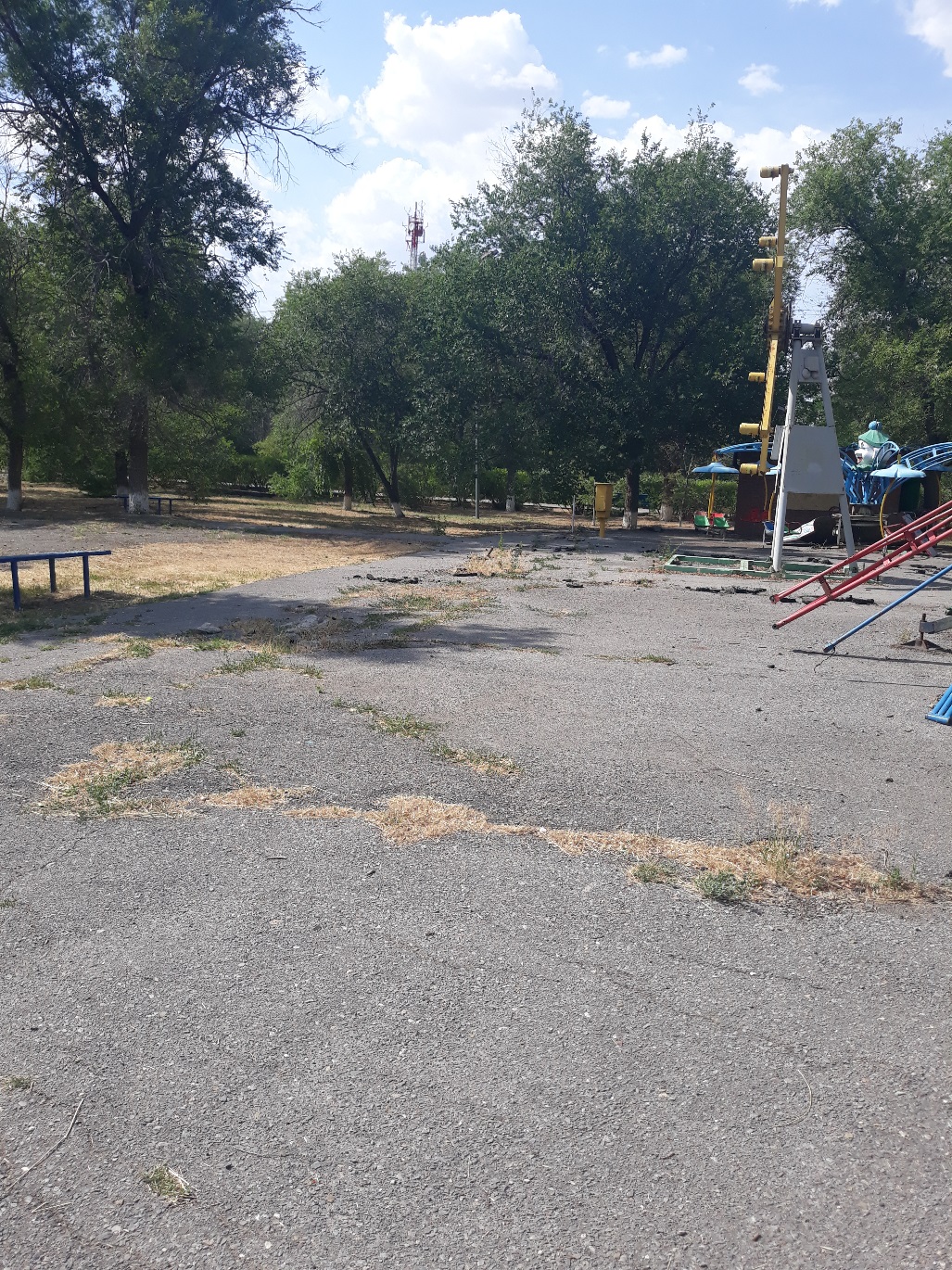 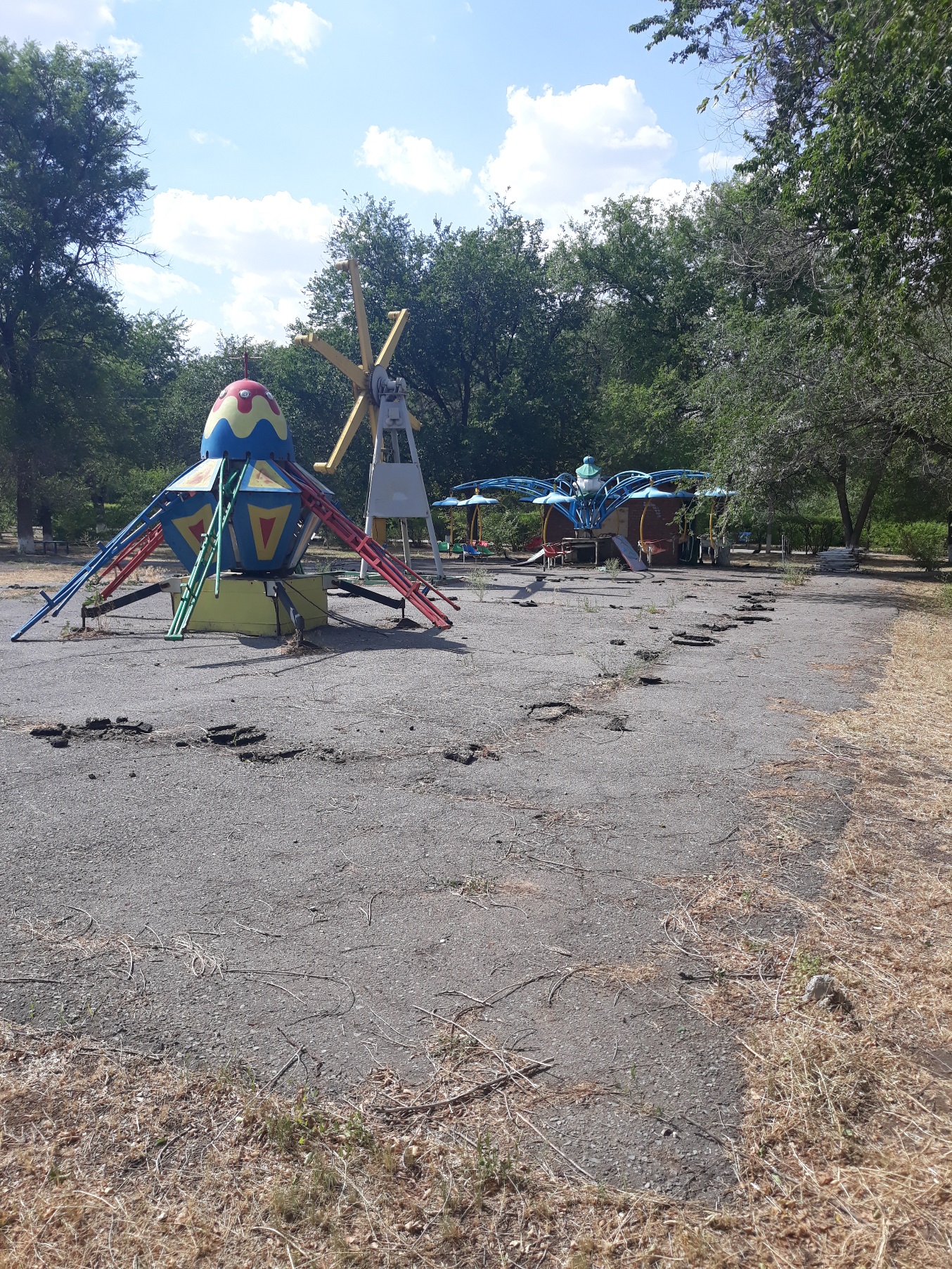 